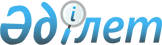 "2019-2021 жылдарға арналған Мойынқұм ауданы ауылдық округтерінің бюджеттері туралы" Мойынқұм аудандық мәслихатының 2018 жылғы 24 желтоқсандағы № 35-2 шешіміне өзгерістер енгізу туралыЖамбыл облысы Мойынқұм аудандық мәслихатының 2019 жылғы 25 шілдедегі № 43-2 шешімі. Жамбыл облысының Әділет департаментінде 2019 жылғы 25 шілдеде № 4292 болып тіркелді
      РҚАО-ның ескертпесі.

      Құжаттың мәтінінде түпнұсқаның пунктуациясы мен орфографиясы сақталған.
      Қазақстан Республикасының 2008 жылғы 4 желтоқсандағы Бюджет кодексінің 109-1 бабына, "Қазақстан Республикасындағы жергілікті мемлекеттік басқару және өзін-өзі басқару туралы" Қазақстан Республикасының 2001 жылғы 23 қаңтардағы Заңының 6 бабына және ""2019 – 2021 жылдарға арналған аудандық бюджет туралы" Мойынқұм аудандық мәслихатының 2018 жылғы 19 желтоқсандағы № 34-3 шешіміне өзгерістер енгізу туралы" Мойынқұм аудандық мәслихатының 2019 жылғы 23 шілдедегі 42-3 шешіміне (нормативтік құқықтық актілерді мемлекеттік тіркеу тізілімінде № 4287 болып тіркелген) сәйкес аудандық мәслихат ШЕШІМ ҚАБЫЛДАДЫ:
      1. "2019-2021 жылдарға арналған Мойынқұм ауданы ауылдық округтерінің бюджеттері туралы" Мойынқұм аудандық мәслихатының 2018 жылғы 24 желтоқсандағы № 35-2 шешіміне (нормативтік құқықтық актілерді мемлекеттік тіркеу тізілімінде № 4061 болып тіркелген, электрондық түрде 2019 жылғы 9 қаңтарында Қазақстан Республикасы нормативтік құқықтық актілерінің эталондық бақылау банкінде жарияланған) келесі өзгерістер енгізілсін:
      Мойынқұм ауылдық округі бойынша:
      1 тармақта:
      1) тармақшада:
      "246968" деген сандары "258320" деген сандарымен ауыстырылсын;
      "223090" деген сандары "234442" деген сандарымен ауыстырылсын;
      2) тармақшада:
      "257828" деген сандары "269180" деген сандарымен ауыстырылсын.
      Бірлік ауылдық округі бойынша:
      1 тармақта:
      1) тармақшада:
      "120555" деген сандары "122405" деген сандарымен ауыстырылсын;
      "116876" деген сандары "118726" деген сандарымен ауыстырылсын;
      2) тармақшада:
      "120734" деген сандары "122584" деген сандарымен ауыстырылсын.
      Кеңес ауылдық округі бойынша:
      1 тармақта:
      1) тармақшада:
      "67260" деген сандары "72068" деген сандарымен ауыстырылсын;
      "64287" деген сандары "69095" деген сандарымен ауыстырылсын;
      2) тармақшада:
      "68076" деген сандары "72884" деген сандарымен ауыстырылсын.
      Шығанақ ауылдық округі бойынша:
      1 тармақта:
      1) тармақшада:
      "104658" деген сандары "108693" деген сандарымен ауыстырылсын;
      "99378" деген сандары "103413" деген сандарымен ауыстырылсын;
      2) тармақшада:
      "107058" деген сандары "111093" деген сандарымен ауыстырылсын.
      Аталған шешімнің 1, 4, 7, 10 қосымшалары осы шешімнің 1, 2, 3, 4 қосымшаларына сәйкес жаңа редакцияда мазмұндалсын.
      2. Осы шешімнің орындалуына бақылау және интернет-ресурстарында жариялауды аудандық мәслихаттың аумақтың экономикалық дамуы, бюджет және жергілікті салықтар, өнеркәсіп салаларын, ауыл шаруашылығы мен кәсіпкерлік салаларын дамыту, аумақтық құрылыс, жер учаскесін сатып алу туралы жобаларын қарау, қоршаған ортаны қорғау мәселелері жөніндегі тұрақты комиссиясына жүктелсін.
      3. Осы шешім әділет органдарында мемлекеттік тіркеуден өткен күннен бастап күшіне енеді және 2019 жылдың 1 қаңтарынан бастап қолданысқа енгізіледі. 2019 жылға арналған Мойынқұм ауылдық округінің бюджеті 2019 жылға арналған Бірлік ауылдық округінің бюджеті 2019 жылға арналған Кеңес ауылдық округінің бюджеті 2019 жылға арналған Шығанақ ауылдық округінің бюджеті
					© 2012. Қазақстан Республикасы Әділет министрлігінің «Қазақстан Республикасының Заңнама және құқықтық ақпарат институты» ШЖҚ РМК
				
      Сессия төрағасы 

П. Рысымбетов

      Мәслихат хатшысы 

Ш. Исабеков
Мойынқұм аудандық мәслихатының
2019 жылғы 25 шілдедегі
№ 43-2 шешіміне 1 қосымшаМойынқұм аудандық мәслихатының
2018 жылғы 24 желтоқсандағы
№ 35-2 шешіміне 1 қосымша
Санаты
Санаты
Санаты
Санаты
Сомасы, мың теңге
Сыныбы
Сыныбы
Сыныбы
Сомасы, мың теңге
Кіші сыныбы
Кіші сыныбы
Кіші сыныбы
Атауы
Атауы
1
2
3
4
5
5
1. КІРІСТЕР
258320
258320
1
Салықтық түсімдер
23878
23878
01
Табыс салығы
4982
4982
2
Жеке табыс салығы
4982
4982
04
Меншiкке салынатын салықтар
18896
18896
1
Мүлiкке салынатын салықтар
196
196
3
Жер салығы
919
919
4
Көлiк құралдарына салынатын салық
17781
17781
4
Трансферттердің түсімдері
234442
234442
02
Мемлекеттік басқарудың жоғары тұрған органдарынан түсетін трансферттер
234442
234442
3
Аудандардың (облыстық маңызы бар қаланың) бюджетінен трансферттер
234442
Функционалдық топ
Функционалдық топ
Функционалдық топ
Функционалдық топ
Сомасы, мың теңге
Бюджеттік бағдарламалардың әкімшісі
Бюджеттік бағдарламалардың әкімшісі
Бюджеттік бағдарламалардың әкімшісі
Сомасы, мың теңге
Бағдарлама
Бағдарлама
Сомасы, мың теңге
Атауы
Сомасы, мың теңге
1
2
3
4
5
2. ШЫҒЫНДАР
269180
01
Жалпы сипаттағы мемлекеттiк қызметтер
52545
124
Аудандық маңызы бар қала, ауыл, кент, ауылдық округ әкімінің аппараты
52545
001
Аудандық маңызы бар қала, ауыл, кент, ауылдық округ әкімінің қызметін қамтамасыз ету жөніндегі қызметтер
52331
022
Мемлекеттік органның күрделі шығыстары
214
04
Білім беру
188376
124
Аудандық маңызы бар қала, ауыл, кент, ауылдық округ әкімінің аппараты
188376
004
Мектепке дейінгі тәрбиелеу және оқыту және мектепке дейінгі тәрбиелеу және оқыту ұйымдарында медициналық қызмет көрсетуді ұйымдастыру
188376
07
Тұрғын үй-коммуналдық шаруашылық
10705
124
Аудандық маңызы бар қала, ауыл, кент, ауылдық округ әкімінің аппараты
10705
011
Елді мекендерді абаттандыру мен көгалдандыру
10705
13
Басқалар
17554
124
Аудандық маңызы бар қала, ауыл, кент, ауылдық округ әкімінің аппараты
17554
040
Өңірлерді дамытудың 2020 жылға дейінгі бағдарламасы шеңберінде өңірлерді экономикалық дамытуға жәрдемдесу бойынша шараларды іске асыруға ауылдық елді мекендерді жайластыруды шешуге арналған іс-шараларды іске асыру
17554
3. Таза бюджеттік кредиттеу
0
Бюджеттік кредиттер
0
Бюджеттік кредиттерді өтеу
0
4. Қаржы активтерімен жасалынған операциялар бойынша сальдо
0
Қаржы активтерін сатып алу
0
Мемлекеттің қаржы активтерін сатудан түсетін түсімдер
0
5. Бюджет тапшылығы (профициті)
-10860
6. Бюджет тапшылығын қаржыландыру (профицитін пайдалану)
10860
Қарыздар түсімі
0
Қарыздарды өтеу
0
Бюджет қаражатының пайдаланылатын қалдықтары
10860Мойынқұм аудандық мәслихатының
2019 жылғы 26 шілдедегі
№ 43-2 шешіміне 2 қосымшаМойынқұм аудандық мәслихатының
2018 жылғы 24 желтоқсандағы
№ 35-2 шешіміне 4 қосымша
Санаты
Санаты
Санаты
Санаты
Сомасы, мың теңге
Сыныбы
Сыныбы
Сыныбы
Сомасы, мың теңге
Кіші сыныбы
Кіші сыныбы
Кіші сыныбы
Атауы
Атауы
1
2
3
4
5
1. КІРІСТЕР
122405
1
Салықтық түсімдер
3679
01
Табыс салығы
233
2
Жеке табыс салығы
233
04
Меншiкке салынатын салықтар
3446
1
Мүлiкке салынатын салықтар
21
3
Жер салығы
252
4
Көлiк құралдарына салынатын салық
3173
4
Трансферттердің түсімдері
118726
02
Мемлекеттік басқарудың жоғары тұрған органдарынан түсетін трансферттер
118726
3
Аудандардың (облыстық маңызы бар қаланың) бюджетінен трансферттер
118726
Функционалдық топ
Функционалдық топ
Функционалдық топ
Функционалдық топ
Сомасы, мың теңге
Бюджеттік бағдарламалардың әкімшісі
Бюджеттік бағдарламалардың әкімшісі
Бюджеттік бағдарламалардың әкімшісі
Сомасы, мың теңге
Бағдарлама
Бағдарлама
Сомасы, мың теңге
Атауы
Сомасы, мың теңге
1
2
3
4
5
2. ШЫҒЫНДАР
122584
01
Жалпы сипаттағы мемлекеттiк қызметтер
50017
124
Аудандық маңызы бар қала, ауыл, кент, ауылдық округ әкімінің аппараты
50017
001
Аудандық маңызы бар қала, ауыл, кент, ауылдық округ әкімінің қызметін қамтамасыз ету жөніндегі қызметтер
49684
022
Мемлекеттік органның күрделі шығыстары
333
04
Білім беру
68946
124
Аудандық маңызы бар қала, ауыл, кент, ауылдық округ әкімінің аппараты
68946
004
Мектепке дейінгі тәрбиелеу және оқыту және мектепке дейінгі тәрбиелеу және оқыту ұйымдарында медициналық қызмет көрсетуді ұйымдастыру
68946
07
Тұрғын үй-коммуналдық шаруашылық
500
124
Аудандық маңызы бар қала, ауыл, кент, ауылдық округ әкімінің аппараты
500
011
Елді мекендерді абаттандыру мен көгалдандыру
500
13
Басқалар
3121
124
Аудандық маңызы бар қала, ауыл, кент, ауылдық округ әкімінің аппараты
3121
040
Өңірлерді дамытудың 2020 жылға дейінгі бағдарламасы шеңберінде өңірлерді экономикалық дамытуға жәрдемдесу бойынша шараларды іске асыруға ауылдық елді мекендерді жайластыруды шешуге арналған іс-шараларды іске асыру
3121
3. Таза бюджеттік кредиттеу
0
Бюджеттік кредиттер
0
Бюджеттік кредиттерді өтеу
0
4. Қаржы активтерімен жасалынған операциялар бойынша сальдо
0
Қаржы активтерін сатып алу
0
Мемлекеттің қаржы активтерін сатудан түсетін түсімдер
0
5. Бюджет тапшылығы (профициті)
-179
6. Бюджет тапшылығын қаржыландыру(профицитін пайдалану)
179
Қарыздар түсімі
0
Қарыздарды өтеу
0
Бюджет қаражатының пайдаланылатын қалдықтары
179Мойынқұм аудандық мәслихатының
2019 жылғы 26 шілдедегі
№ 43-2 шешіміне 3 қосымшаМойынқұм аудандық мәслихатының
2018 жылғы 24 желтоқсандағы
№ 35-2 шешіміне 7 қосымша
Санаты
Санаты
Санаты
Санаты
Сомасы, мың теңге
Сыныбы
Сыныбы
Сыныбы
Сомасы, мың теңге
Кіші сыныбы
Кіші сыныбы
Кіші сыныбы
Атауы
Атауы
1
2
3
4
5
1. КІРІСТЕР
72068
1
Салықтық түсімдер
2973
01
Табыс салығы
136
2
Жеке табыс салығы
136
04
Меншiкке салынатын салықтар
2837
1
Мүлiкке салынатын салықтар
15
3
Жер салығы
324
4
Көлiк құралдарына салынатын салық
2498
4
Трансферттердің түсімдері
69095
02
Мемлекеттік басқарудың жоғары тұрған органдарынан түсетін трансферттер
69095
3
Аудандардың (облыстық маңызы бар қаланың) бюджетінен трансферттер
69095
Функционалдық топ
Функционалдық топ
Функционалдық топ
Функционалдық топ
Сомасы, мың теңге
Бюджеттік бағдарламалардың әкімшісі
Бюджеттік бағдарламалардың әкімшісі
Бюджеттік бағдарламалардың әкімшісі
Сомасы, мың теңге
Бағдарлама
Бағдарлама
Сомасы, мың теңге
Атауы
Сомасы, мың теңге
1
2
3
4
5
2. ШЫҒЫНДАР
72884
01
Жалпы сипаттағы мемлекеттiк қызметтер
38050
124
Аудандық маңызы бар қала, ауыл, кент, ауылдық округ әкімінің аппараты
38050
001
Аудандық маңызы бар қала, ауыл, кент, ауылдық округ әкімінің қызметін қамтамасыз ету жөніндегі қызметтер
37596
022
Мемлекеттік органның күрделі шығыстары
454
04
Білім беру
32160
124
Аудандық маңызы бар қала, ауыл, кент, ауылдық округ әкімінің аппараты
32160
004
Мектепке дейінгі тәрбиелеу және оқыту және мектепке дейінгі тәрбиелеу және оқыту ұйымдарында медициналық қызмет көрсетуді ұйымдастыру
32160
07
Тұрғын үй-коммуналдық шаруашылық
838
124
Аудандық маңызы бар қала, ауыл, кент, ауылдық округ әкімінің аппараты
838
011
Елді мекендерді абаттандыру мен көгалдандыру
838
13
Басқалар
1836
124
Аудандық маңызы бар қала, ауыл, кент, ауылдық округ әкімінің аппараты
1836
040
Өңірлерді дамытудың 2020 жылға дейінгі бағдарламасы шеңберінде өңірлерді экономикалық дамытуға жәрдемдесу бойынша шараларды іске асыруға ауылдық елді мекендерді жайластыруды шешуге арналған іс-шараларды іске асыру
1836
3. Таза бюджеттік кредиттеу
0
Бюджеттік кредиттер
0
Бюджеттік кредиттерді өтеу
0
4. Қаржы активтерімен жасалынған операциялар бойынша сальдо
0
Қаржы активтерін сатып алу
0
Мемлекеттің қаржы активтерін сатудан түсетін түсімдер
0
5. Бюджет тапшылығы (профициті)
-816
6. Бюджет тапшылығын қаржыландыру (профицитін пайдалану)
816
Қарыздар түсімі
0
Қарыздарды өтеу
0
Бюджет қаражатының пайдаланылатын қалдықтары
816Мойынқұм аудандық мәслихатының
2019 жылғы 25 шілдедегі
№ 43-2 шешіміне 4 қосымшаМойынқұм аудандық мәслихатының
2018 жылғы 24 желтоқсандағы
№ 35-2 шешіміне 10 қосымша
Санаты
Санаты
Санаты
Санаты
Сомасы, мың теңге
Сыныбы
Сыныбы
Сыныбы
Сомасы, мың теңге
Кіші сыныбы
Кіші сыныбы
Кіші сыныбы
Атауы
Атауы
1
2
3
4
5
1. КІРІСТЕР
108693
1
Салықтық түсімдер
5280
01
Табыс салығы
746
2
Жеке табыс салығы
746
04
Меншiкке салынатын салықтар
4534
1
Мүлiкке салынатын салықтар
75
3
Жер салығы
211
4
Көлiк құралдарына салынатын салық
4248
4
Трансферттердің түсімдері
103413
02
Мемлекеттік басқарудың жоғары тұрған органдарынан түсетін трансферттер
103413
3
Аудандардың (облыстық маңызы бар қаланың) бюджетінен трансферттер
103413
Функционалдық топ
Функционалдық топ
Функционалдық топ
Функционалдық топ
Сомасы, мың теңге
Бюджеттік бағдарламалардың әкімшісі
Бюджеттік бағдарламалардың әкімшісі
Бюджеттік бағдарламалардың әкімшісі
Сомасы, мың теңге
Бағдарлама
Бағдарлама
Сомасы, мың теңге
Атауы
Сомасы, мың теңге
1
2
3
4
5
2. ШЫҒЫНДАР
111093
01
Жалпы сипаттағы мемлекеттiк қызметтер
32182
124
Аудандық маңызы бар қала, ауыл, кент, ауылдық округ әкімінің аппараты
32182
001
Аудандық маңызы бар қала, ауыл, кент, ауылдық округ әкімінің қызметін қамтамасыз ету жөніндегі қызметтер
31708
022
Мемлекеттік органның күрделі шығыстары
474
04
Білім беру
75963
124
Аудандық маңызы бар қала, ауыл, кент, ауылдық округ әкімінің аппараты
75963
004
Мектепке дейінгі тәрбиелеу және оқыту және мектепке дейінгі тәрбиелеу және оқыту ұйымдарында медициналық қызмет көрсетуді ұйымдастыру
75963
07
Тұрғын үй-коммуналдық шаруашылық
602
124
Аудандық маңызы бар қала, ауыл, кент, ауылдық округ әкімінің аппараты
602
009
Елді мекендердің санитариясын қамтамасыз ету
102
011
Елді мекендерді абаттандыру мен көгалдандыру
500
13
Басқалар
2346
124
Аудандық маңызы бар қала, ауыл, кент, ауылдық округ әкімінің аппараты
2346
040
Өңірлерді дамытудың 2020 жылға дейінгі бағдарламасы шеңберінде өңірлерді экономикалық дамытуға жәрдемдесу бойынша шараларды іске асыруға ауылдық елді мекендерді жайластыруды шешуге арналған іс-шараларды іске асыру
2346
3. Таза бюджеттік кредиттеу
0
Бюджеттік кредиттер
0
Бюджеттік кредиттерді өтеу
0
4. Қаржы активтерімен жасалынған операциялар бойынша сальдо
0
Қаржы активтерін сатып алу
0
Мемлекеттің қаржы активтерін сатудан түсетін түсімдер
0
5. Бюджет тапшылығы (профициті)
-2400
6. Бюджет тапшылығын қаржыландыру (профицитін пайдалану)
2400
Қарыздар түсімі
0
Қарыздарды өтеу
0
Бюджет қаражатының пайдаланылатын қалдықтары
2400